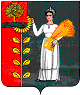 ПОСТАНОВЛЕНИЕАдминистрации сельского поселения Богородицкий сельсовет Добринского муниципального района Липецкой области Российской Федерации 31.07.2015 г.			ж. д. ст. Плавица				№ 79О проведении открытых торгов(аукциона)Руководствуясь федеральным законам «О защите конкуренции» № 135-ФЗ от 26.07.2006 г. (в ред. от 06.12.2011 г.), решением Совета депутатов сельского поселения Богородицкий сельсовет№ 17 от 03.06.2010 «О порядке передачи в аренду муниципального имущества сельского поселения Богородицкий сельсовет Добринского муниципального района», Уставом ПОСТАНОВЛЯЮ:Провести открытые торги (аукцион) на право заключения договора аренды муниципального имущества – нежилого помещения в вестибюле 1-го этажа панельного дома № 8 по ул. Строителей ж/д ст. Плавица общей площадью 48,0 кв. м.Стартовую цену арендной платы за 11 месяцев установить в размере 67650,00 рублей (без НДС.)Сдать помещение в аренду сроком на 11 месяцев. Организатором аукциона определить контрактного управляющего Нефёдову Н.С.Контроль за исполнением настоящего постановления оставляю за собой.Глава администрациисельского поселения Богородицкий сельсовет					А. И. ОвчинниковРасчет Суммы арендной платы за помещение в вестибюле 1-го этаж панельного дома № 8 по ул. Строителей ж/д ст. Плавица Площадь арендуемого помещения ____48,00__ кв.м.Технико-экономические характеристики  помещения (здания)__________________________помещение в вестибюле_1-го этажа панельного дома__________________Характер использования помещений  под оказание бытовых услуг населению.Качество нежилого помещения водопровод, центральное отопление, канализация, горячее водоснабжениеБазовый уровень арендной платы__500___ руб. в год за 1 кв.м.Кз –коэффициент зонального размещения ______1,5__;Ки -  коэффициент использования помещения _____0,5_;Кк – коэффициент качества нежилого помещения ( Кк= Кр + Км + Ко)___4,1___;Ап = БУ х  Кк х Ки х Кз х S,Кк = 1,0+1,5+1,6=4,1Ап=500*4,1*0,5*1,5*48,00=73800,00 руб. – в год без НДС.	67650,00- за 11 месяцев без НДС       	6150,00 руб. - в месяц без НДС